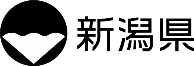 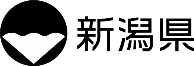 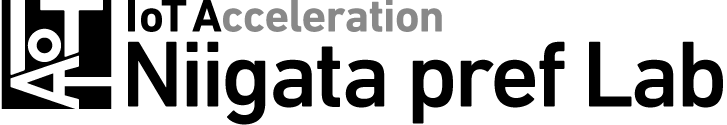 企業の生産性向上や高付加価値化を図るため、AI・IoTの導入活用が推進されていますが、県内企業の導入状況は企業間で差があり、全般的に導入が順調に進んでいるとは言い難い状況です。その要因のひとつとして、AI・IoTツールやソリューション（以下、「AI・IoTツール等」）を提供するITベンダーと、導入活用する県内企業との情報共有不足や、相互交流の機会が少ないことが考えられます。そこで、新潟県工業技術総合研究所では、ITベンダーと県内企業とのマッチング機会を提供するため、ITベンダーが提供するAI・IoTツール等を募集し、所内における展示など県内企業への紹介を試行的に実施します。当所へ来所される企業の方々にAI・IoTツール等を実際に見て触れていただくことで、企業におけるAI・IoT導入のきっかけづくりとしたいので、ご協力をお願いいたします。申込日：令和　　年　　月　　日AI・IoTツール展示申込書※ご記入いただいた個人情報は、この事業を実施する目的の他、新潟県からの連絡に使用いたします。募集内容AI・IoT技術を活用した企業活動の効率化等を図るツール、ソフトウエア、ソリューション等当所実施内容(1) 募集したAI・IoTツール等を当所に展示(2) 展示するAI・IoTツール等を紹介するセミナーを実施(3) AI・IoTツール等を用いて、企業における試験的導入の実施協力依頼内容上記に記した実施内容についての協力実施期間令和２年３月31日まで必要経費基本的に自社負担とします申込み方法「AI・IoTツール展示申込書」を郵送、FAXまたは電子メールでお送りください。申込内容について詳細をお聞きし、具体的な進め方について協議させていただきます。留意事項※展示スペースの都合により、応募状況に応じて展示方法についてご相談させていただくことがあります。※募集するAI・IoTツール等は、企業へ広く紹介することが目的であり、県が推奨するということではありません。申込み問い合わせ先新潟県工業技術総合研究所　研究開発センター　（担当：星野）新潟市中央区鐙西1-11-1TEL：025-247-1320  FAX：025-241-5018E-Mail：aiiot@iri.pref.niigata.jp申込者申込者名称申込者申込者住所AI・IoTツール名AI・IoTツール名AI・IoTツール名AI・IoTツールの内容、特徴AI・IoTツールの内容、特徴AI・IoTツールの内容、特徴支援協力の内容支援協力の内容支援協力の内容担当者連絡先所属所属担当者連絡先役職役職担当者連絡先氏名氏名担当者連絡先電話番号電話番号担当者連絡先E-MailE-Mail